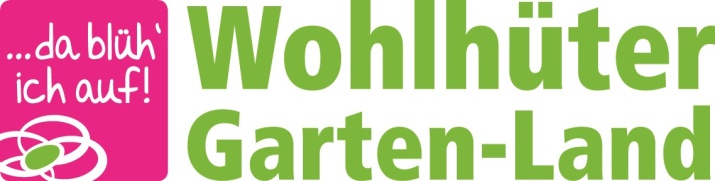 Kundenkarten-AntragSichern Sie sich einen Bonus von 5% auf Ihren Einkaufund weitere exklusive Vorteile.Jeder Einkauf bringt Punkte auf Ihr Bonuskonto. Ab einem Bonuswert von 5€ wird Ihnen einmal im Jahr der Bonus-Gutschein zugeschickt.
Ausgenommen sind: Reduzierte Ware, Werbeartikel, Angebote, Einkauf auf Grundlage einer Planung, Zahlungen mit einem Gutschein, Lohn- und Fahrtkosten, preisgebundene Ware wie Bücher, alkoholische Getränke etc. sowie unsere Gastronomie.Das Garten-Land Wohlhüter behält sich das Recht vor, das Rabattprogramm jederzeit zu beenden, bestimmte Verkaufsabteilungen oder Waren auszugliedern oder den Rabatt zu verändern. Die Kundenkarte kann von beiden Seiten jederzeit widerrufen werden.Aufgrund gesetzlicher Vorschriften können bereits ausgestellte Kassenbons nicht nachgebucht werden. Wir gewähren Ihnen vom Tag der Antragsstellung bis zur Kartenvergabe 3% Sondernachlass.Erhebung relevanter Daten im Zuge der Kundenkarte oder AuftragsabwicklungIhre Daten sind bei uns in guten Händen und werden nur im Rahmen Ihrer Geschäftsbeziehung genutzt. Weitere Informationen entnehmen Sie bitte unserer Datenschutzerklärung im Kassenbereich oder auf unserer Homepage unter:https://www.garten-land.deKundendaten:               Bitte leserlich in Druckbuchstaben ausfüllen         □ Neuantrag  □ Änderung_______								     Kd.-Nr._______________________Anrede _________________________________________________________Name		Vorname_________________________________________________________Straße	PLZ / Wohnort_________________________________________________________Telefon / Handynummer* 	Geb.-Datum** freiwillige Angaben, nicht zwingend erforderlich für die Erstellung der Kundenkarte.Sind Sie Mitglied in einem Obst- und Gartenbauverein?   □	Nein	    □	Ja ______________________________						Name des VereinsMitglieder im Obst- und Gartenbauverein erhalten 10% Nachlass auf Obst- & Beerengehölze. Dies wird bei uns im System nach erstmaliger Vorlage des OGV Ausweises hinterlegt.Wir würden Sie gerne über aktuelle Veranstaltungen und Aktionen informieren.□	Ja, bitte benachrichtigen Sie mich.	□ 	Nein danke.Bitte senden Sie mir den Bonus□	per Post zu.	□	 per Email zu._____________________________________________________________E-Mail-Adresse		Ich stimme zu (bitte ankreuzen):□	*Allgemeinen Geschäftsbedingungen von Garten-Land Wohlhüter□	*der Weitergabe der Daten an Dritte zum Versand des KundenbonusOhne die Zustimmung der mit (*) gekennzeichneten Feldern ist die Bearbeitung des Kundenkartenantrags nicht möglich.Unsere aktuellen Datenschutzerklärungen sowie unsere allgemeinen Geschäftsbedingungen können Sie auf unserer Website www.garten-land.de unter Datenschutzerklärung einsehen.Wenn Sie Ihre persönliche Kundenkarte noch nicht erhalten haben, bekommen Sie diese beim nächsten Einkauf an der Kasse. Bitte fragen Sie unser Kassenteam. Datum: _____________ Unterschrift: 	_________________________Vom Mitarbeiter auszufüllen: